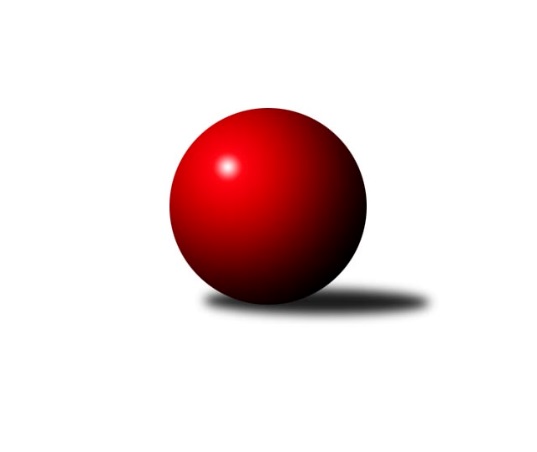 Č.18Ročník 2023/2024	13.4.2024Nejlepšího výkonu v tomto kole: 3150 dosáhlo družstvo: Sokol TepláKrajský přebor KV 2023/2024Výsledky 18. kolaSouhrnný přehled výsledků:TJ Lomnice D	- TJ Lomnice C	7:1	2999:2905	15.0:9.0	27.2.Sokol Teplá	- Kuželky Aš D/H	7:1	3150:2777	19.0:5.0	13.4.TJ Šabina 	- Slovan K.Vary C	4:4	2358:2380	12.0:12.0	13.4.KK Karlovy Vary	- Kuželky Aš C	5:3	2911:2861	12.0:12.0	13.4.TJ Lomnice E	- TJ Jáchymov	4:4	3012:2981	11.0:13.0	13.4.Tabulka družstev:	1.	Sokol Teplá	18	18	0	0	124.0 : 20.0 	297.5 : 134.5 	 2937	36	2.	TJ Šabina	18	13	2	3	97.5 : 46.5 	278.0 : 154.0 	 2918	28	3.	TJ Jáchymov	18	10	1	7	82.5 : 61.5 	230.5 : 201.5 	 2859	21	4.	TJ Lomnice D	18	9	2	7	71.5 : 72.5 	202.0 : 230.0 	 2776	20	5.	Slovan K.Vary C	18	9	1	8	75.0 : 69.0 	208.5 : 223.5 	 2779	19	6.	TJ Lomnice E	18	7	2	9	67.5 : 76.5 	207.0 : 225.0 	 2795	16	7.	Kuželky Aš C	18	7	1	10	67.0 : 77.0 	202.0 : 230.0 	 2771	15	8.	TJ Lomnice C	18	6	2	10	59.0 : 85.0 	211.5 : 220.5 	 2791	14	9.	KK Karlovy Vary	18	5	1	12	52.5 : 91.5 	189.5 : 242.5 	 2717	11	10.	Kuželky Aš D/H	18	0	0	18	23.5 : 120.5 	133.5 : 298.5 	 2601	0Podrobné výsledky kola:	 TJ Lomnice D	2999	7:1	2905	TJ Lomnice C	Jaroslav Bendák	132 	 111 	 112 	107	462 	 2:2 	 444 	 102	118 	 108	116	Petr Janda	Daniel Furch	110 	 117 	 128 	134	489 	 2:2 	 490 	 113	134 	 123	120	Růžena Kováčiková	Filip Maňák	127 	 130 	 133 	126	516 	 4:0 	 491 	 120	128 	 123	120	Petr Lidmila	Miroslav Procházka	115 	 124 	 136 	138	513 	 2:2 	 489 	 121	134 	 116	118	Monika Ondrušková	Ludvík Maňák	136 	 131 	 119 	130	516 	 2:2 	 499 	 122	132 	 125	120	Josef Veverka	Rudolf Schimmer	122 	 129 	 130 	122	503 	 3:1 	 492 	 118	125 	 118	131	Ľubomír Hromadarozhodčí: Hanuš SlavíkNejlepšího výkonu v tomto utkání: 516 kuželek dosáhli: Filip Maňák, Ludvík Maňák	 Sokol Teplá	3150	7:1	2777	Kuželky Aš D/H	Luboš Axamský	133 	 126 	 125 	176	560 	 4:0 	 476 	 122	121 	 118	115	Jan Bartoš	Ivan Boško	117 	 126 	 117 	128	488 	 3:1 	 464 	 113	129 	 96	126	Alena Hlávková	Miroslava Boková	138 	 135 	 130 	140	543 	 4:0 	 399 	 106	97 	 98	98	Veronika Fantová	Miroslav Bubla	129 	 139 	 134 	140	542 	 4:0 	 474 	 120	115 	 115	124	Miroslav Jurda	Petr Tauber	115 	 119 	 128 	125	487 	 1.5:2.5 	 488 	 111	119 	 131	127	Miloš Peka	Miroslav Pešťák	125 	 124 	 142 	139	530 	 2.5:1.5 	 476 	 125	128 	 109	114	Miroslava Utikalovározhodčí: Luboš AxamskýNejlepší výkon utkání: 560 - Luboš Axamský	 TJ Šabina 	2358	4:4	2380	Slovan K.Vary C	Jaromír Černý	 	 184 	 179 		363 	 2:2 	 359 	 	193 	 166		Blanka Martinková	Marek Zvěřina	 	 199 	 174 		373 	 1:3 	 438 	 	199 	 239		Lukáš Zeman	Eduard Seidl	 	 212 	 209 		421 	 2:2 	 413 	 	218 	 195		Jiří Šafr	Jiří Beneš ml.	 	 213 	 227 		440 	 4:0 	 382 	 	165 	 217		Kateřina Hlaváčová	František Seidl	 	 214 	 188 		402 	 2:2 	 372 	 	174 	 198		Marcel Toužimský	Tereza Lorenzová	 	 174 	 185 		359 	 1:3 	 416 	 	231 	 185		Lubomír Martinekrozhodčí: Jaromír ČernýNejlepší výkon utkání: 440 - Jiří Beneš ml.	 KK Karlovy Vary	2911	5:3	2861	Kuželky Aš C	Václav Zeman	137 	 111 	 126 	117	491 	 1:3 	 520 	 129	145 	 128	118	Dagmar Jedličková	Vítězslav Vodehnal	108 	 131 	 132 	126	497 	 2:2 	 467 	 118	107 	 135	107	Karel Stehlík	Jiří Hojsák	131 	 113 	 113 	109	466 	 1:3 	 483 	 108	124 	 129	122	Dominik Kopčík	Miroslav Špaček	114 	 124 	 119 	123	480 	 4:0 	 404 	 88	118 	 109	89	Nikola Stehlíková *1	Libor Kupka	124 	 132 	 118 	126	500 	 2:2 	 495 	 107	121 	 126	141	Jiří Bláha	Jiří Gabriško	102 	 109 	 132 	134	477 	 2:2 	 492 	 129	104 	 123	136	Ota Laudátrozhodčí: Pavel Pazderastřídání: *1 od 61. hodu Jaroslava DrskováNejlepší výkon utkání: 520 - Dagmar Jedličková	 TJ Lomnice E	3012	4:4	2981	TJ Jáchymov	Anna Klierová	115 	 133 	 140 	135	523 	 3:1 	 470 	 119	102 	 132	117	Martin Kuchař	Lukáš Kožíšek	122 	 110 	 125 	123	480 	 1:3 	 504 	 126	134 	 128	116	Miroslav Vlček	Petra Prouzová	128 	 136 	 134 	161	559 	 3:1 	 497 	 135	133 	 125	104	Stanislav Pelc	Iva Knesplová Koubková	111 	 126 	 111 	141	489 	 1:3 	 503 	 119	120 	 113	151	Dana Blaslová	Kristýna Prouzová	133 	 103 	 111 	122	469 	 2:2 	 489 	 121	117 	 137	114	Irena Živná	Barbora Šimáčková	104 	 105 	 122 	161	492 	 1:3 	 518 	 124	129 	 136	129	Jiří Šrekrozhodčí: Luboš KožíšekNejlepší výkon utkání: 559 - Petra ProuzováPořadí jednotlivců:	jméno hráče	družstvo	celkem	plné	dorážka	chyby	poměr kuž.	Maximum	1.	Miroslav Bubla 	Sokol Teplá	533.89	359.1	174.7	3.2	7/7	(593)	2.	Miroslav Pešťák 	Sokol Teplá	533.13	362.6	170.5	6.6	5/7	(581)	3.	Tomáš Seidl 	TJ Šabina 	530.66	357.8	172.8	6.5	7/7	(573)	4.	Luboš Axamský 	Sokol Teplá	524.41	359.4	165.0	4.8	5/7	(577)	5.	Eduard Seidl 	TJ Šabina 	519.51	353.7	165.8	4.9	7/7	(572)	6.	Josef Veverka 	TJ Lomnice C	518.13	358.0	160.2	6.5	6/7	(535)	7.	Miroslava Boková 	Sokol Teplá	518.05	358.1	160.0	6.7	6/7	(555)	8.	Petra Prouzová 	TJ Lomnice E	516.38	353.6	162.8	7.5	7/7	(559)	9.	Jiří Šrek 	TJ Jáchymov	515.05	358.2	156.8	7.7	7/7	(544.8)	10.	Jiří Beneš  ml.	TJ Šabina 	510.52	351.2	159.3	7.0	7/7	(553.2)	11.	Albert Kupčík 	TJ Lomnice D	509.63	351.2	158.4	8.2	7/7	(541)	12.	Pavlína Stašová 	Slovan K.Vary C	509.35	347.6	161.8	7.3	5/7	(522)	13.	Ivan Boško 	Sokol Teplá	508.75	343.9	164.9	6.2	7/7	(586)	14.	Martin Kuchař 	TJ Jáchymov	508.07	351.0	157.1	10.1	7/7	(544)	15.	Jiří Šafr 	Slovan K.Vary C	506.56	353.0	153.5	8.2	5/7	(542.4)	16.	Dagmar Jedličková 	Kuželky Aš C	505.84	348.8	157.1	8.3	7/7	(552)	17.	Jaromír Černý 	TJ Šabina 	504.07	349.8	154.2	9.2	7/7	(540)	18.	Miroslav Vlček 	TJ Jáchymov	502.63	353.8	148.8	9.6	7/7	(528)	19.	Lukáš Kožíšek 	TJ Lomnice E	501.52	351.8	149.7	11.7	6/7	(559)	20.	Ľubomír Hromada 	TJ Lomnice C	500.06	344.3	155.7	9.1	7/7	(538)	21.	Rudolf Schimmer 	TJ Lomnice D	500.05	343.3	156.7	9.0	7/7	(519)	22.	Vladimír Veselý  ml.	Kuželky Aš C	498.98	349.0	150.0	12.5	5/7	(543)	23.	Petr Tauber 	Sokol Teplá	496.88	341.0	155.9	6.6	7/7	(605)	24.	Jiří Bláha 	Kuželky Aš C	496.65	350.4	146.2	9.3	6/7	(557)	25.	Libor Kupka 	KK Karlovy Vary	495.72	343.2	152.5	10.5	5/7	(534)	26.	Václav Veselý 	Kuželky Aš C	495.20	346.6	148.6	8.9	7/7	(543)	27.	Lubomír Martinek 	Slovan K.Vary C	495.08	346.9	148.2	7.8	7/7	(522)	28.	Dana Blaslová 	TJ Jáchymov	494.11	352.5	141.6	10.8	7/7	(524)	29.	Václav Zeman 	KK Karlovy Vary	493.60	345.1	148.5	11.7	7/7	(585)	30.	Marek Zvěřina 	TJ Šabina 	493.55	344.3	149.3	9.1	7/7	(522)	31.	Irena Živná 	TJ Jáchymov	492.42	346.7	145.7	8.6	6/7	(553)	32.	Jiří Flejšar 	TJ Lomnice C	492.10	348.6	143.5	10.3	7/7	(528)	33.	Miroslav Procházka 	TJ Lomnice D	491.36	336.9	154.4	12.6	5/7	(539)	34.	Tomáš Tuček 	Kuželky Aš D/H	487.93	335.4	152.5	11.3	5/7	(525)	35.	Stanislav Pelc 	TJ Jáchymov	484.50	338.1	146.4	10.8	7/7	(525)	36.	Jan Bartoš 	Kuželky Aš D/H	481.01	339.2	141.8	13.5	7/7	(517)	37.	Ota Laudát 	Kuželky Aš C	479.91	337.1	142.8	11.6	6/7	(563)	38.	Marcel Toužimský 	Slovan K.Vary C	479.36	331.5	147.8	10.3	5/7	(524)	39.	Karel Stehlík 	Kuželky Aš C	479.22	340.5	138.7	11.0	5/7	(556)	40.	Zdeněk Kříž  ml.	Slovan K.Vary C	479.08	344.4	134.7	11.4	5/7	(533)	41.	Jiří Nový 	TJ Šabina 	477.44	347.3	130.1	13.1	6/7	(521)	42.	Růžena Kováčiková 	TJ Lomnice C	477.28	337.9	139.4	11.7	6/7	(523.2)	43.	Vítězslav Vodehnal 	KK Karlovy Vary	475.12	335.4	139.7	10.9	7/7	(531)	44.	Kateřina Hlaváčová 	Slovan K.Vary C	475.10	334.2	140.9	12.5	7/7	(545)	45.	Jiří Hojsák 	KK Karlovy Vary	472.82	343.8	129.0	15.3	7/7	(514.8)	46.	Miloš Peka 	Kuželky Aš D/H	472.13	338.6	133.5	14.4	7/7	(523)	47.	Jiří Gabriško 	KK Karlovy Vary	471.99	333.0	139.0	11.3	6/7	(523)	48.	Iva Knesplová Koubková 	TJ Lomnice E	467.21	333.7	133.5	14.2	7/7	(519)	49.	Petr Lidmila 	TJ Lomnice C	463.42	330.8	132.6	14.0	7/7	(516)	50.	Blanka Martinková 	Slovan K.Vary C	462.30	327.3	135.0	15.4	6/7	(524)	51.	Hanuš Slavík 	TJ Lomnice D	458.49	328.3	130.2	14.4	6/7	(504)	52.	Ludmila Harazinová 	Kuželky Aš D/H	454.52	322.9	131.6	15.5	5/7	(497)	53.	Nela Zadražilová 	Kuželky Aš D/H	447.37	320.1	127.3	15.7	5/7	(476)	54.	Miroslav Jurda 	Kuželky Aš D/H	435.58	317.2	118.4	16.3	7/7	(485)		Jan Ritschel 	TJ Lomnice E	539.00	359.0	180.0	6.0	1/7	(539)		František Seidl 	TJ Šabina 	530.15	364.5	165.7	5.6	4/7	(565.2)		Lukáš Zeman 	Slovan K.Vary C	526.80	358.8	168.0	7.8	2/7	(528)		Klára Perglerová 	Kuželky Aš D/H	519.50	353.5	166.0	9.8	2/7	(581)		Ludvík Maňák 	TJ Lomnice D	518.78	351.8	166.9	7.1	3/7	(561)		Stanislav Květoň 	TJ Šabina 	515.00	341.0	174.0	5.0	1/7	(515)		Andrea Ječmenová 	TJ Lomnice E	514.40	348.8	165.6	5.6	3/7	(543)		Tomáš Koubek 	TJ Lomnice E	510.00	344.0	166.0	11.0	1/7	(510)		Jan Horák 	Sokol Teplá	506.92	353.6	153.3	7.6	4/7	(551)		Monika Ondrušková 	TJ Lomnice C	502.51	351.6	150.9	8.1	4/7	(524)		Ivana Nová 	TJ Jáchymov	498.80	345.8	153.0	8.5	2/7	(510)		Miroslav Handšuh 	Slovan K.Vary C	497.08	344.8	152.3	6.7	3/7	(536)		Kryštof Prouza 	TJ Lomnice D	497.00	354.0	143.0	11.2	2/7	(547)		Jiří Velek 	Sokol Teplá	496.47	345.9	150.5	6.6	3/7	(544)		Soňa Šimáčková 	TJ Lomnice E	495.42	357.4	138.0	11.4	3/7	(521)		Ladislav Martínek 	TJ Jáchymov	494.80	355.9	138.9	10.0	2/7	(506)		Daniel Furch 	TJ Lomnice D	494.17	336.3	157.9	9.5	3/7	(520)		Jiří Mitáček  ml.	KK Karlovy Vary	490.11	340.4	149.7	10.6	3/7	(555)		Klára Egererová 	TJ Lomnice E	489.20	342.2	147.0	10.5	2/7	(506)		Veronika Fajtová 	Kuželky Aš D/H	489.00	344.5	144.5	12.0	2/7	(499)		Rostislav Milota 	Sokol Teplá	487.50	341.5	146.0	13.5	1/7	(489)		Pavel Pazdera 	KK Karlovy Vary	485.67	339.0	146.7	12.7	1/7	(495)		Barbora Šimáčková 	TJ Lomnice D	484.90	341.3	143.6	12.8	3/7	(497)		Filip Maňák 	TJ Lomnice D	484.20	348.7	135.5	10.6	4/7	(525)		Anna Klierová 	TJ Lomnice E	483.47	337.6	145.9	8.1	3/7	(523)		Aleš Lenomar 	TJ Šabina 	481.20	342.0	139.2	9.6	1/7	(481.2)		Xenie Sekáčová 	TJ Lomnice C	480.22	330.1	150.1	10.8	3/7	(523)		Miroslav Špaček 	KK Karlovy Vary	476.36	333.3	143.1	10.8	3/7	(493)		Petr Koubek 	TJ Lomnice E	474.17	320.5	153.7	10.0	3/7	(488)		Luděk Stríž 	Slovan K.Vary C	474.17	343.3	130.8	16.0	3/7	(497)		Petr Janda 	TJ Lomnice C	470.17	331.4	138.8	11.4	4/7	(482)		Lucie Veršecká 	TJ Lomnice D	467.00	343.0	124.0	12.8	3/7	(499)		Luboš Kožíšek 	TJ Lomnice E	462.70	328.0	134.7	15.2	3/7	(489)		Jiří Plavec 	Kuželky Aš C	461.75	315.5	146.3	15.3	2/7	(485)		Dominik Kopčík 	Kuželky Aš C	461.38	330.4	131.0	12.2	4/7	(526)		Nikola Stehlíková 	Kuželky Aš C	460.50	328.5	132.0	11.0	2/7	(475)		Jaroslav Bendák 	TJ Lomnice D	459.94	321.7	138.2	13.0	4/7	(478)		Josef Podhola 	Kuželky Aš D/H	456.00	319.0	137.0	14.0	3/7	(477)		Kristýna Prouzová 	TJ Lomnice E	455.78	325.1	130.7	14.6	3/7	(469)		Silva Trousilová 	TJ Lomnice E	455.45	316.2	139.3	10.0	4/7	(477)		Helena Pollnerová 	TJ Lomnice D	444.80	322.7	122.1	18.6	4/7	(475.2)		Pavel Benčík 	Kuželky Aš D/H	443.00	323.0	120.0	18.0	2/7	(462)		Václav Šnajdr 	KK Karlovy Vary	441.30	326.2	115.1	17.8	2/7	(459.6)		Nikol Jurdová 	Kuželky Aš D/H	438.75	319.0	119.8	18.3	1/7	(448)		František Repčík 	Kuželky Aš D/H	436.00	305.0	131.0	14.0	1/7	(436)		Alena Hlávková 	Kuželky Aš D/H	431.07	310.3	120.7	15.7	4/7	(470)		Tereza Lorenzová 	TJ Šabina 	430.80	328.8	102.0	24.0	1/7	(430.8)		Josef Ženíšek 	KK Karlovy Vary	426.22	301.1	125.1	20.9	3/7	(484)		Miroslava Utikalová 	Kuželky Aš D/H	420.80	306.7	114.1	19.9	4/7	(476)		Veronika Fantová 	Kuželky Aš D/H	419.42	314.8	104.7	21.6	3/7	(477)		Miroslav Měřička 	TJ Lomnice D	416.40	309.6	106.8	24.0	1/7	(416.4)		Petr Sacher 	TJ Lomnice C	401.50	304.0	97.5	24.0	2/7	(417)		Karel Utikal 	Kuželky Aš D/H	388.80	274.8	114.0	14.4	1/7	(388.8)Sportovně technické informace:Starty náhradníků:registrační číslo	jméno a příjmení 	datum startu 	družstvo	číslo startu24183	Anna Klierová	13.04.2024	TJ Lomnice E	3x26307	Barbora Šimáčková	13.04.2024	TJ Lomnice E	5x26500	Kristýna Prouzová	13.04.2024	TJ Lomnice E	4x26960	Tereza Lorenzová	13.04.2024	TJ Šabina 	1x
Hráči dopsaní na soupisku:registrační číslo	jméno a příjmení 	datum startu 	družstvo	Program dalšího kola:Nejlepší šestka kola - absolutněNejlepší šestka kola - absolutněNejlepší šestka kola - absolutněNejlepší šestka kola - absolutněNejlepší šestka kola - dle průměru kuželenNejlepší šestka kola - dle průměru kuželenNejlepší šestka kola - dle průměru kuželenNejlepší šestka kola - dle průměru kuželenNejlepší šestka kola - dle průměru kuželenPočetJménoNázev týmuVýkonPočetJménoNázev týmuPrůměr (%)Výkon6xLuboš AxamskýSokol Teplá5607xPetra ProuzováTJ Lomnice E115.475595xPetra ProuzováTJ Lomnice E5597xJiří Beneš ml.TJ Šabina109.834406xMiroslava BokováSokol Teplá5431xLukáš ZemanSlovan KV C109.3343811xMiroslav BublaSokol Teplá5425xLuboš AxamskýSokol Teplá108.855606xMiroslav PešťákSokol Teplá5301xAnna KlierováTJ Lomnice E108.045234xJiří Beneš ml.TJ Šabina528*4xJiří ŠrekTJ Jáchymov107518